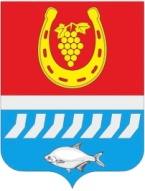 СОБРАНИЕ ДЕПУТАТОВ ЦИМЛЯНСКОГО РАЙОНАРЕШЕНИЕВ соответствии с Областным законом от 03.08.2007 № 743-ЗС «О бюджетном процессе в Ростовской области», в целях приведения нормативного правого акта в соответствие с действующим законодательством, Собрание депутатов Цимлянского районаРЕШИЛО:	1. Внести в приложение к решению Собрания депутатов Цимлянского района от 20.09.2007 № 144 «Об утверждении Положения о бюджетном процессе в Цимлянском районе» изменения, согласно приложению. 2. Настоящее решение вступает в силу со дня его официального опубликования.	Пункт 1 приложения  вступает в силу с 1 января 2024 года и применяется к правоотношениям, возникающим при составлении  бюджета муниципального района, начиная с бюджета на 2024 год и на плановый период 2025 и 2026 годов.3. Контроль за исполнением решения возложить на комиссию по бюджету, налогам и собственности Собрания депутатов Цимлянского района.Председатель Собрания депутатов –глава Цимлянского района                                                                Л.П. ПерфиловаИзменения,вносимые в приложение к решению Собрания депутатов Цимлянского района от 20.09.2007 № 144 «Об утверждении Положения о бюджетном процессе в Цимлянском районе»1. Абзац второй подпункта 1.4.1. пункта 1.4. раздела I изложить в следующей редакции:«1.4.1. Определение принципов назначения, структуры, порядка формирования и применения кодов бюджетной классификации Российской Федерации, а также присвоение кодов составным частям бюджетной классификации Российской Федерации, которые в соответствии с Бюджетным кодексом Российской Федерации являются едиными для бюджетов бюджетной системы Российской Федерации, осуществляются Министерством финансов Российской Федерации с учетом положений пунктов 3 и 4 статьи 18 Бюджетного кодекса Российской Федерации.».2. Абзацы четвертый и пятый подпункта 1.4.3. пункта 1.4. раздела I изложить в следующей редакции:«Перечень и коды целевых статей расходов областного бюджета устанавливаются с учетом положений пунктов 3 и 4 статьи 18 Бюджетного 
кодекса Российской Федерации финансовым отделом Администрации Цимлянского района, если иное не установлено Бюджетным кодексом Российской Федерации.Перечень и коды целевых статей расходов бюджета муниципального района, финансовое обеспечение которых осуществляется за счет межбюджетных субсидий, субвенций и иных межбюджетных трансфертов, имеющих целевое назначение, из областного бюджета, определяются в порядке, установленном министерством финансов Ростовской области с учетом положений пунктов 3 и 4 статьи 18 Бюджетного кодекса Российской Федерации». 3. Пункт 2.4. раздела II  изложить в следующей редакции:«2.4. Муниципальные программы Цимлянского района 2.4.1. Муниципальные программы Цимлянского района утверждаются Администрацией Цимлянского района.Муниципальная программа Цимлянского района – документ стратегического планирования, содержащий комплекс планируемых мероприятий, взаимоувязанных по задачам, срокам осуществления, исполнителям и ресурсам и обеспечивающих наиболее эффективное достижение целей и решение задач социально-экономического развития Цимлянского района.Сроки реализации муниципальных программ Цимлянского района 
определяются Администрацией Цимлянского района в устанавливаемом им порядке.Порядок принятия решений о разработке муниципальных программ Цимлянского района, их формирования и реализации устанавливается нормативным правовым актом Администрации Цимлянского района.2.4.2. Объем бюджетных ассигнований на финансовое обеспечение реализации муниципальных программ Цимлянского района утверждается решением о бюджете муниципального района на очередной финансовый год и плановый период по соответствующей каждой программе целевой статье расходов бюджета муниципального района в соответствии с перечнем и структурой муниципальных программ Цимлянского района, определенными Администрацией Цимлянского района.Муниципальные программы Цимлянского района, предлагаемые к реализации начиная с очередного финансового года, а также изменения в ранее утвержденные муниципальные программы Цимлянского района подлежат утверждению в порядке и в сроки, установленные Администрацией Цимлянского района.Муниципальные программы Цимлянского района подлежат приведению в соответствие с решением о бюджете муниципального района на очередной финансовый год и плановый период не позднее 1 апреля текущего 
финансового года.2.4.3. По каждой муниципальной программе Цимлянского района ежегодно проводится оценка эффективности ее реализации. Порядок проведения указанной оценки и ее критерии устанавливаются Администрацией Цимлянского района.По результатам указанной оценки Администрацией Цимлянского района, может быть принято решение о необходимости прекращения или об изменении, начиная с очередного финансового года ранее утвержденной муниципальной программы Цимлянского района, в том числе необходимости изменения объема бюджетных ассигнований на финансовое обеспечение реализации муниципальной программы Цимлянского района.2.4.4. Муниципальными программами Цимлянского района может быть предусмотрено предоставление иных межбюджетных трансфертов бюджетам поселений Цимлянского района на реализацию муниципальных программ, направленных на достижение целей, соответствующих муниципальным программам Цимлянского района. Порядки предоставления и распределения указанных иных межбюджетных трансфертов устанавливаются соответствующей программой.». 4. Абзац десятый подпункта 2.5.2. пункта 2.5. раздела II  изложить в следующей редакции:«случаи предоставления субсидий (грантов в форме субсидий) юридическим лицам (за исключением субсидий муниципальным учреждениям), индивидуальным предпринимателям, физическим лицам – производителям товаров, работ, услуг, субсидий иным некоммерческим организациям, не являющимся муниципальными учреждениями, грантов в форме субсидий некоммерческим организациям, не являющимся казенными учреждениями,  в соответствии с порядком, установленным нормативными правовыми актами Администрации Цимлянского района, либо нормативным правовым актом Правительства Ростовской области и принимаемыми в соответствии с ним правовыми актами главных распорядителей средств бюджета муниципального района;».5. Подпункт 4.1.3. пункта 4.1. раздела IY  дополнить абзацем следующего содержания:«Дополнительные основания для внесения изменений в сводную бюджетную роспись без внесения изменений в решение о бюджете муниципального района на текущий финансовый год и плановый период могут быть установлены федеральными законами, определяющими особенности исполнения бюджетов бюджетной системы Российской Федерации.».6. Пункт 5.4 раздела Y изложить в следующей редакции:«5.4. Приостановить до 1 января 2024 года действие подпункта 2.5.3. пункта 2.5. раздела II (в части программы муниципальных гарантий Цимлянского района на очередной год и плановый период) настоящего решения и программы муниципальных внутренних заимствований Цимлянского района на очередной финансовый год и плановый период.». Председатель Собрания депутатов –глава Цимлянского района                                                                Л.П. Перфилова.12.2023№ г. ЦимлянскО внесении изменений в решение Собрания депутатов Цимлянского района от 20.09.2007 № 144 «Об утверждении Положения о бюджетном процессе в Цимлянском районе»Приложение к решению Собрания депутатов Цимлянского района от .12.2023 №